DAN - die anderen Nachrichten 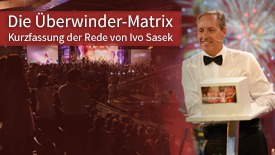 "Die Überwinder-Matrix" - Kurzfassung der Rede von Ivo Sasek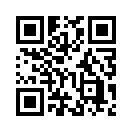 &quot;Die Überwinder-Matrix&quot; - Das Resultat jahrzehntelanger Forschung von Ivo Sasek für Sie zusammengefasst in 45 Minuten! Während die Leitmedien versuchen, Religion als Ursache für Kriege ins Volksbewusstsein zu verankern, wird in diesem Vortrag gezeigt, wie viel Terror und Religion wirklich miteinander zu tun haben. Erfahren Sie zudem mehr über die Gemeinsamkeiten in allen Religionen.&quot;Die Überwinder-Matrix&quot; - Das Resultat jahrzehntelanger Forschung von Ivo Sasek für Sie zusammengefasst in 45 Minuten! Während die Leitmedien versuchen, Religion als Ursache für Kriege ins Volksbewusstsein zu verankern, wird in diesem Vortrag gezeigt, wie viel Terror und Religion wirklich miteinander zu tun haben. Erfahren Sie zudem mehr über die Gemeinsamkeiten in allen Religionen.von -Quellen:http://www.sasek.tv/grenzenlosDas könnte Sie auch interessieren:#IvoSasek - Gründer von Kla.TV und vielem mehr... - www.kla.tv/IvoSasek

#DaN - Die anderen Nachrichten - www.kla.tv/DaNKla.TV – Die anderen Nachrichten ... frei – unabhängig – unzensiert ...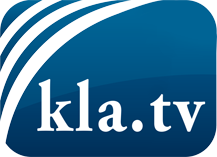 was die Medien nicht verschweigen sollten ...wenig Gehörtes vom Volk, für das Volk ...tägliche News ab 19:45 Uhr auf www.kla.tvDranbleiben lohnt sich!Kostenloses Abonnement mit wöchentlichen News per E-Mail erhalten Sie unter: www.kla.tv/aboSicherheitshinweis:Gegenstimmen werden leider immer weiter zensiert und unterdrückt. Solange wir nicht gemäß den Interessen und Ideologien der Systempresse berichten, müssen wir jederzeit damit rechnen, dass Vorwände gesucht werden, um Kla.TV zu sperren oder zu schaden.Vernetzen Sie sich darum heute noch internetunabhängig!
Klicken Sie hier: www.kla.tv/vernetzungLizenz:    Creative Commons-Lizenz mit Namensnennung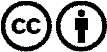 Verbreitung und Wiederaufbereitung ist mit Namensnennung erwünscht! Das Material darf jedoch nicht aus dem Kontext gerissen präsentiert werden. Mit öffentlichen Geldern (GEZ, Serafe, GIS, ...) finanzierte Institutionen ist die Verwendung ohne Rückfrage untersagt. Verstöße können strafrechtlich verfolgt werden.